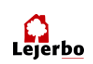 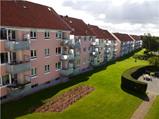  Referat af Bestyrelses møde d. 12. juni 2018 Lejerbo afd. 004-0 Møllebakken		Hillerød d. 04-06-2018Formand. 		 Henning ThelinMedlem.  		 Marianne KehlerMedlem.		                   Per ThorndahlSuppleant.		 Lene Bendtsen     Suppleant. 		 Aage SchultzKonsulent.	                  Lars Ellegaard	Ikke til stedeLokalinspektør.		Robert Andresen.         Referat af møde d. 12-06-2018 kl. 16:00Mødet afholdes på lokalinspektørens kontorDagsordenPKT. 0  	Godkende referat fra sidste møde 	3 Punkter ikke afsluttet 	Kælderdøre, cykelstativer, legeplads.PKT. 1	Affald og tømning af molokker/parkering??Robert kontakter kommunen for faste dage til tømning af molokkerne, samt opsætning af parkering forbudt skilte.Der stilles affald rundt omkring, efter containeren til småt brandbarter fjernet, vi ser i løbet af sommeren om der er behov for genopstilling af containeren.Det er ikke tilladt at stille affald i cykelskurene og kælderene PKT. 2	Folder til nye beboer	Bestyrelsen arbejder vider på folderenPKT. 3	Hjertestarter	Bestyrelsen søger Tryk fonden, samt andre muligheder		PKT. 4	Orientering ved lokalinspektøren.	Førstemand Steen ønsker at blive gådemand igen, Stig er ansat på	Lokalinspektør kontoret, som Steens afløser.Robert havde et tilbud fra rengøringsfirmaet, om en grundig rengøring af trappe opgangene. Tilbuddet blev accepteret.  Gartner ansat i 3 måneder som ferieafløser.PKT. 5	Økonomi ved lokalinspektøren	Økonomien er OKPKT. 6	Nyt bestyrelsesmøde, dato aftales.	04-09-2018.	PKT. 7	EventueltMed Venlig HilsenHenning ThelinFormand afd. 004-0 Møllebakken